MUNTATGE MENJADORA PAS A PAS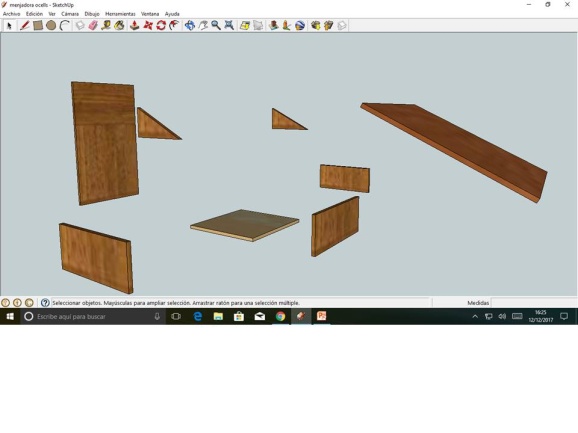 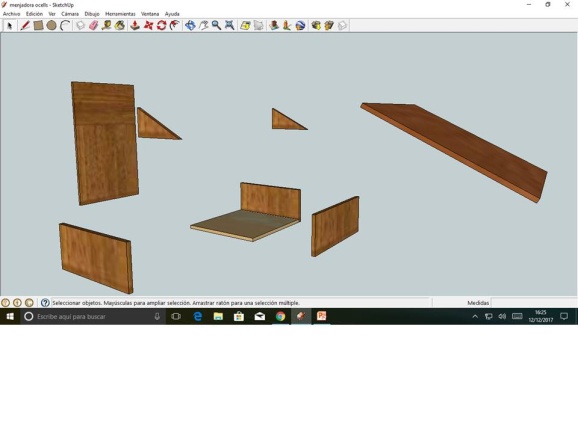 Conjunt de peces a muntar.Encolar el lateral esquerre amb la base.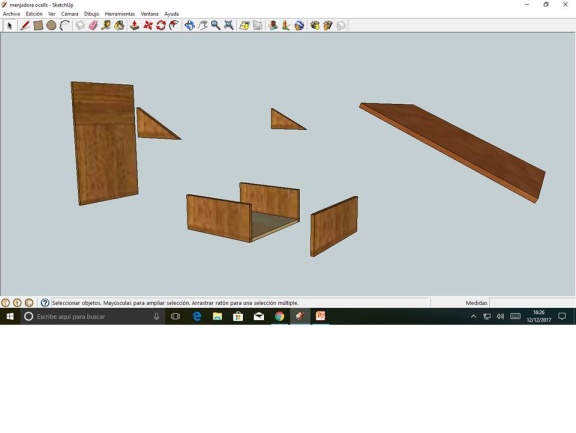 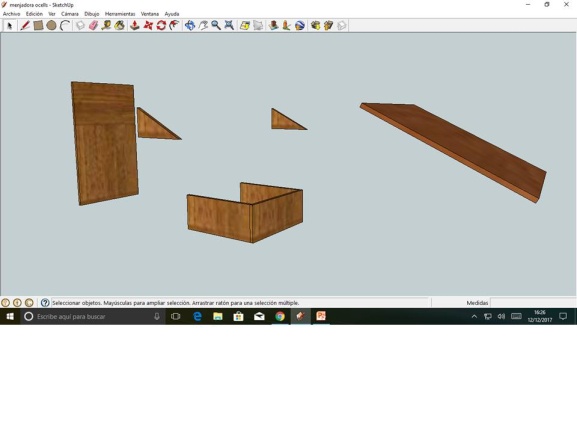 Encolar el lateral dret amb la base.Encolar la part frontal.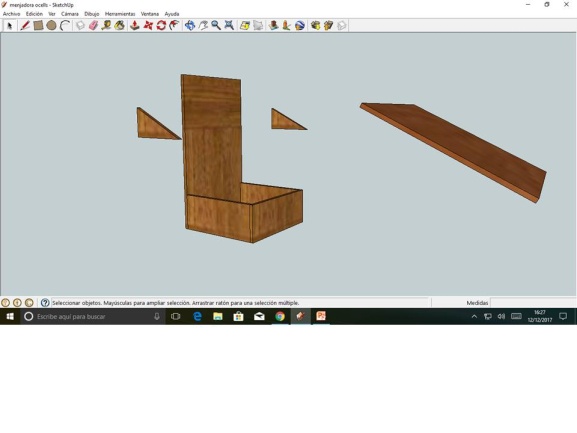 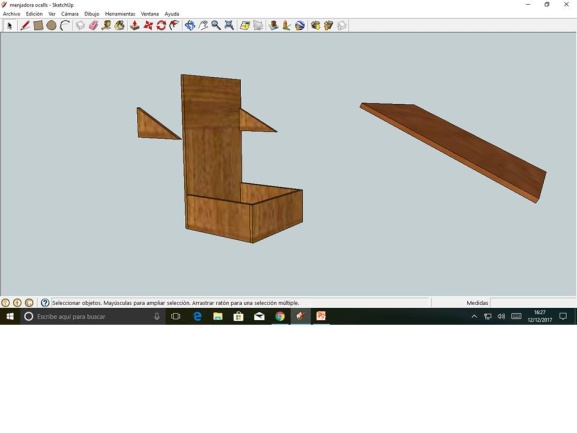 Encolar la part posterior de la menjadora.Encolar el triangle esquerre a 5 cm de la part superior.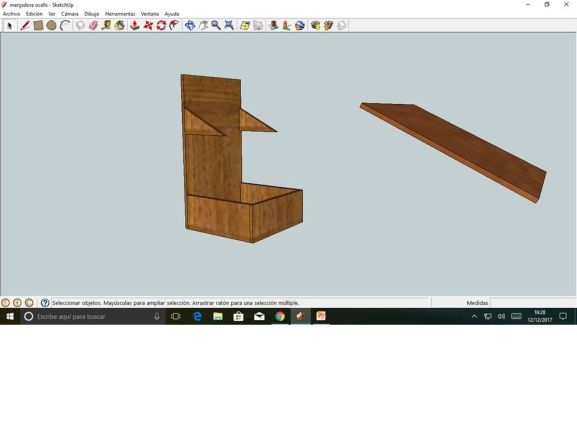 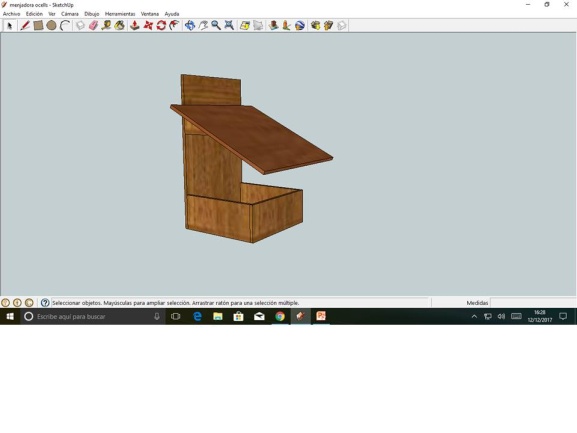 Encolar el triangle dret a 5 cm de la part superior.Encolar teulada amb els triangles i la part posterior de la menjadora.